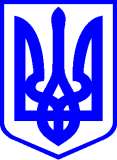 КИЇВСЬКА МІСЬКА РАДАІІ СЕСІЯ ІХ СКЛИКАННЯРІШЕННЯ____________№_______________ПроєктПро внесення змін до рішення Київської міської ради                                   від 15.04.2022 № 4571/4612 «Про особливості перейменування об'єктів міського підпорядкування, назви яких пов'язані з російською федерацією та/або її союзниками (сателітами), на період дії воєнного стану в Україні»Відповідно до Закону України «Про місцеве самоврядування в Україні», Закону України «Про правовий режим воєнного стану», Указу Президента України від 24 лютого 2022 року № 64/2022 «Про введення воєнного стану в Україні», затвердженого Законом України «Про затвердження Указу Президента України «Про введення воєнного стану в Україні» від 24 лютого 2022 року № 2102-IX, з метою зменшення інформаційного та культурологічного впливу московського наративу на світогляд киян, створення передумов для унеможливлення агітаційно-пропагандистської діяльності вороже налаштованих до України осіб, деколонізації топоніміки в місті Києві, Київська міська рада ВИРІШИЛА:Внести до рішення Київської міської ради від 15.04.2022                                   № 4571/4612 «Про особливості перейменування об'єктів міського підпорядкування, назви яких пов'язані з російською федерацією та/або її союзниками (сателітами), на період дії воєнного стану в Україні», такі зміни:1.1. Пункт 4 рішення викласти у такій редакції:«4. Проекти рішень Київської міської ради, підготовлені на виконання вимог цього рішення та відхилені Київською міською радою на її пленарному засіданні, направляються для повторного збору пропозицій в електронній формі не пізніше 45 календарних днів з дня відхилення відповідного проєкту рішення Київської міської ради або з дня, коли такий проєкт рішення Київради не було прийнято під час розгляду в порядку, передбаченому частиною п’ятою статті 37 Регламенту Київської міської ради.Строк збору пропозицій не може перевищувати 10 календарних днів із моменту оприлюднення повідомлення про такий збір на офіційному вебсайті Київської міської ради. При цьому не враховуються пропозиції, що дублюють за змістом варіант, передбачений відповідним відхиленим проєктом рішення Київської міської ради.Консультативно-дорадчому органу, передбаченому підпунктом 3.4 пункту 3 цього рішення, опрацювати зібрані пропозиції за критеріями доцільності, логічності та обґрунтованості відносно історичного середовища пропозицій, які надійшли до цих назв, та протягом 10 календарних днів із моменту завершення збору сформувати пропозиції заступнику міського голови - секретарю Київської міської ради щодо остаточного переліку запропонованих найменувань.Секретаріату Київської міської ради організувати проведення рейтингового електронного голосування щодо варіантів найменувань об’єктів, зібраних у відповідності до цього пункту.».1.2. Доповнити рішення новим пунктом 7 такого змісту:«7. Затвердити додатковий перелік об’єктів міського підпорядкування, назви яких пов’язані з російською федерацією та/або її союзниками (сателітами), що підлягають перейменуванню, який додається.».У зв’язку з цим, пункти 7 та 8 вважати пунктами 8 та 9 відповідно.1.3. Доповнити рішення новим пунктом 10 такого змісту:«10. Секретаріату Київської міської ради організувати збір в електронній формі пропозицій щодо перейменування об’єктів, визначених пунктом 7 цього рішення.Строк збору пропозицій не може перевищувати 10 календарних днів із моменту оприлюднення повідомлення про такий збір на офіційному вебсайті Київської міської ради.Консультативно-дорадчому органу, передбаченому підпунктом 3.4 пункту 3 цього рішення, опрацювати зібрані пропозиції за критеріями доцільності, логічності та обґрунтованості відносно історичного середовища пропозицій, які надійшли до цих назв, та протягом 10 календарних днів із моменту завершення збору сформувати пропозиції заступнику міського голови - секретарю Київської міської ради щодо остаточного переліку запропонованих найменувань.Секретаріату Київської міської ради організувати проведення рейтингового електронного голосування щодо варіантів найменувань об’єктів, визначених пунктом 7 цього рішення, та надати Київському міському голові відповідні пропозиції за результатами вказаного рейтингового електронного голосування.».У зв’язку з цим, пункти 9-14 вважати пунктами 11-16 відповідно.Це рішення набирає чинності з моменту його прийняття.3.	Оприлюднити це рішення в установленому чинним законодавством України порядку.4.	Контроль за виконанням цього рішення покласти на постійну комісію Київської міської ради з питань місцевого самоврядування, регіональних та міжнародних зв'язків, постійну комісію Київської міської ради з питань культури, туризму та суспільних комунікацій.Київський міський голова	     Віталій КЛИЧКОПОДАННЯ:Постійна комісія Київської міської ради з питань місцевого самоврядування, регіональних та міжнародних зв'язків Голова	Юлія ЯРМОЛЕНКОСекретар	Ігор ХАЦЕВИЧПостійна комісія Київської міської ради з питань культури, туризму та суспільних комунікаційГолова	Вікторія МУХАСекретар 	Володимир АНДРУСИШИНПОГОДЖЕНО:В.о. начальника управління правового забезпеченнядіяльності Київської міської ради	Валентина ПОЛОЖИШНИК